Add Documents to ZIPStep 1: go to data -> Inputs and select the document which you have as a template in Base Document For example: If have ‘abc.doc’ template and in that I want to replace on image then I choose ‘abc.doc’ as base document.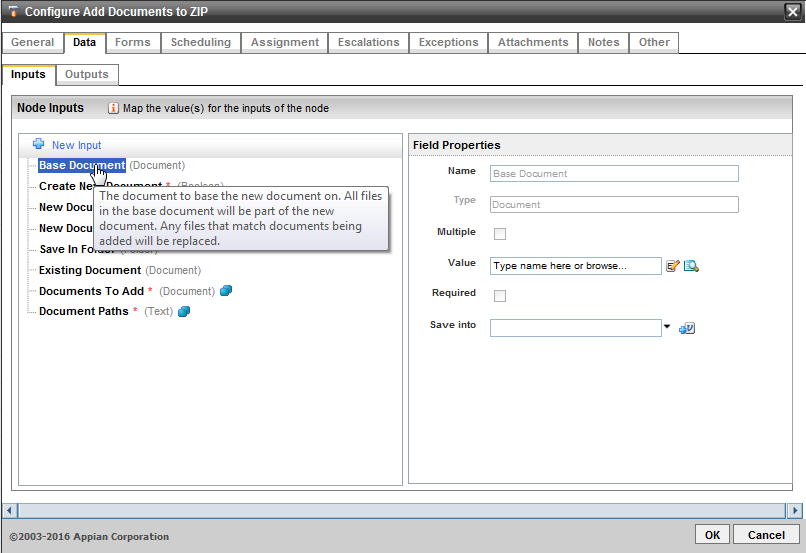 Step 2: Select ‘Create New Document’ and set true / false based on the requirement. If you want to create new document the select true or else if you want to override the existing then select false.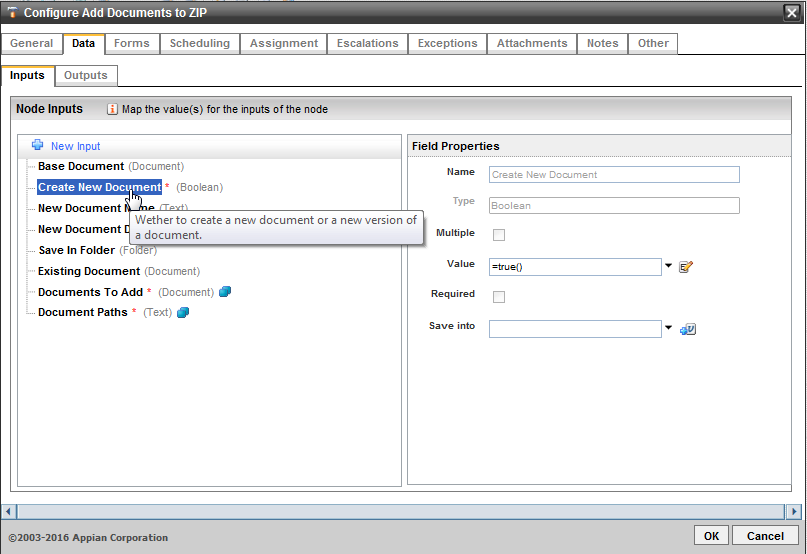 Step 3: If you select Create New Document as true and if you want to give a new name to the document which is going to be generated then give that name in ‘New Document Name’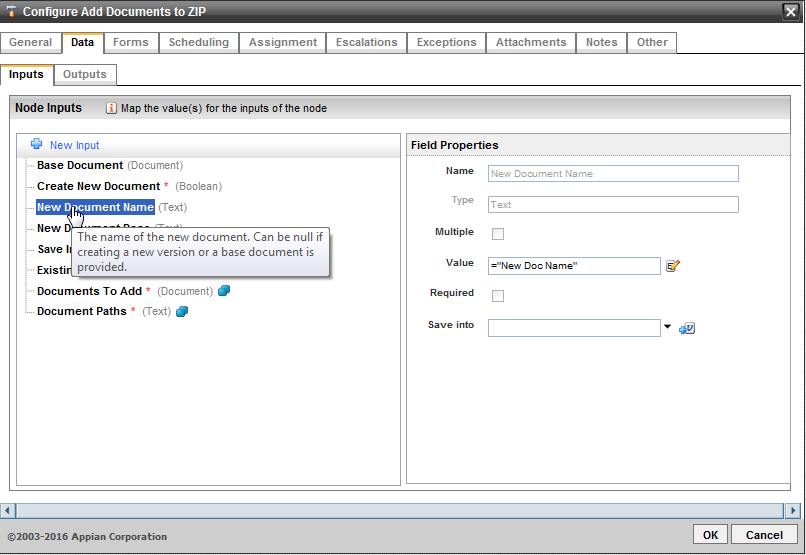 Step 4: I you want to give any description to the newly created document then give that in ‘New Document Desc’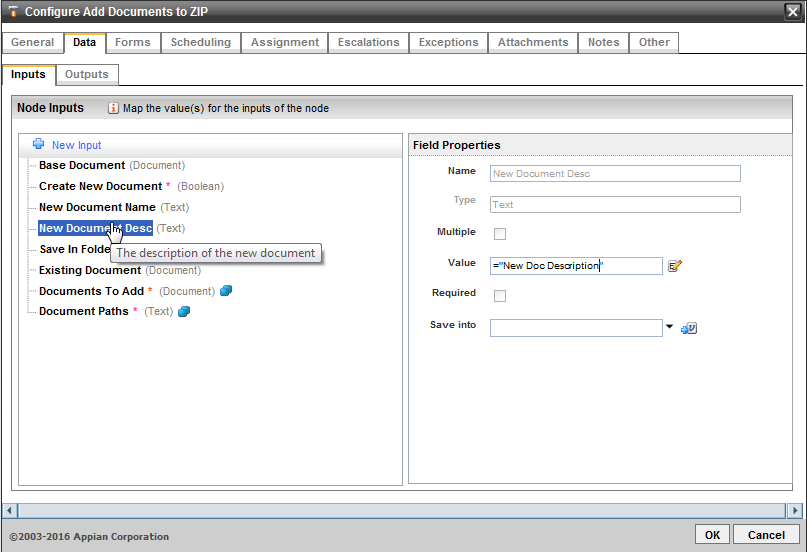 Step 5: Select Save In Folder and select the folder where you want to save the new documents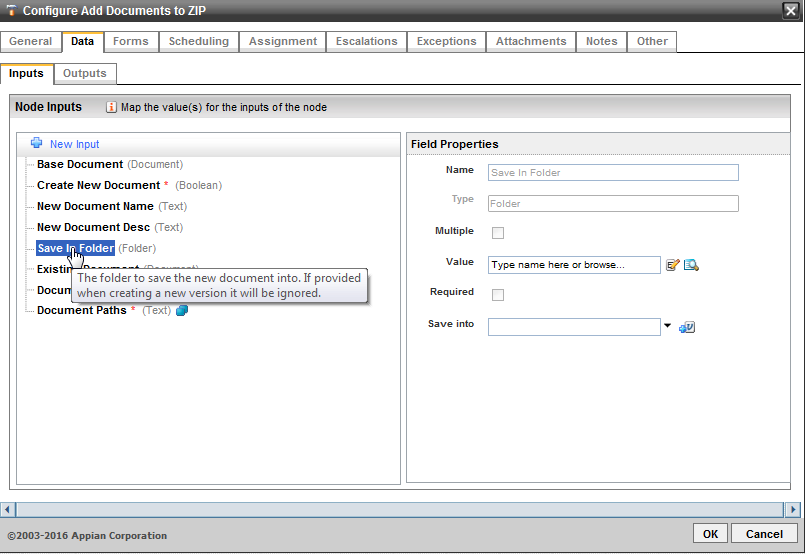 Step 6: I you don’t want to create the new document and overriding the existing one then select that existing document so that it will create new version for it.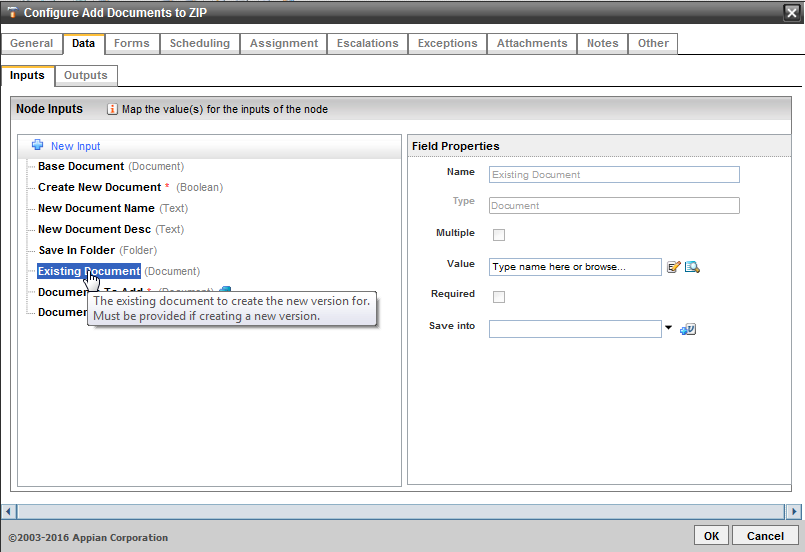 Step 7: Select the image you want to add to the document in ‘Document to Add’For example:  Image3.jpg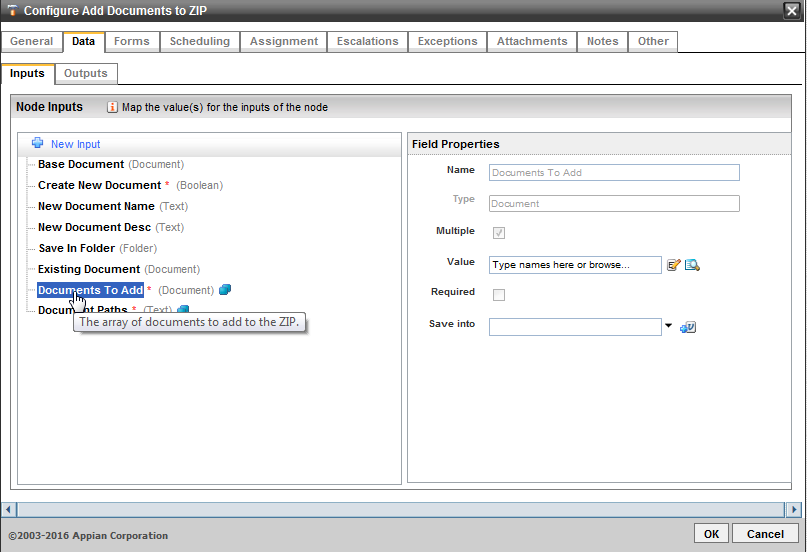 Step 8: Select the path of the old mage which you want to override with new one.For example: I have image1.jpg in my doc and I want to replace it with new image then I will choose that like ‘/word/media/image1.jpg’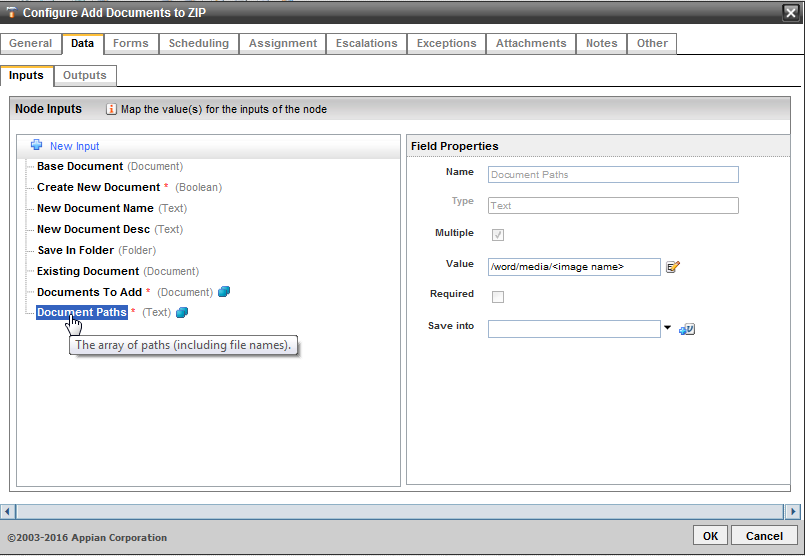 Step 9: Go to Outputs tab and select the ‘New Document Created’, Provide the process variable of type document to save the newly created / Updated document for later use in the process. 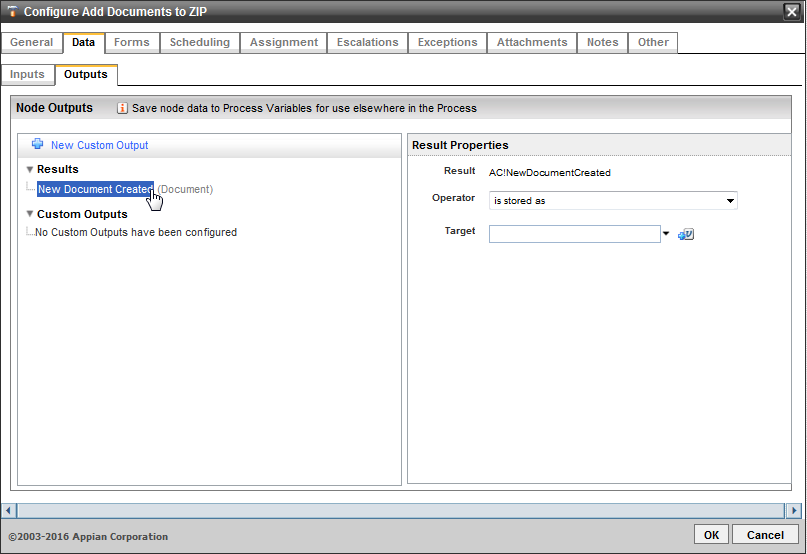 